ＢＳ栃木第31号令和３年６月17日団委員長 様（公財）日本ボーイスカウト栃木県連盟　　　理事長　　白 澤　嘉 宏（公印省略）　令和３(2021)年度ボーイスカウト栃木県大会の配信について標記の令和３(2021)年度栃木県大会については、令和３年５月25日付ＢＳ栃木第24号にて、リモートによる開催と配信や受信方法をメールにて別途連絡することお知らせしておりました。そこで、この度、栃木県連盟のYouTubeチャンネルを設けて配信することにしましたので、団の皆様への周知をお願いします。現在、県大会の予告動画も公開しています。なお、今後、栃木県キャンポリー大会や県連行事等も利用していく予定ですので、チャンネル登録の周知についても御配慮いただければ幸いです。記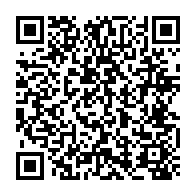 １　配信日時		令和３年６月27日（日）14:00〜19:00県大会自体は１時間の予定ですが、14時～19時の間、自由に視聴可能です。２　公開場所		栃木県連盟のYouTubeチャンネルhttps://www.youtube.com/channel/UCNsnw3Nsg1OtqUtq0XftEdg３　内　　容　　　　　	第一部	開会式　副連盟長推戴式、主催者・来賓メッセージ代読　　　　　　　　　　　			第二部	年次表彰日本連盟表彰・県連盟表彰の紹介（伝達は地区で）富士章・隼章伝達　　　			第三部	県連盟報告第四部	閉会式（公財）日本ボーイスカウト栃木県連盟担当：組織広報委員長　　古川　和男栃木県連盟事務局☎ 028-621-9800　FAX 028-678-3307　　メール：secretariat@tochigi.scout.jp